На кастрюле «пляшет» крышка, 
И клубами пар валит. 
Только бабушка не слышит: 
У компьютера сидит. 
То по скайпу поболтает, 
То ответит на письмо. 
Всё у нас бабуля знает, 
У неё друзей полно. 
Припев: Двадцать первый век – нужно понимать, 
               Не хочет наша бабушка  отставать! 
               Двадцать первый век – нужно понимать, 
               Не хочет наша бабушка  отставать! 
2.Пироги, блины, пельмени 
   Стали вредными сейчас. 
   Лучше с пользой тратить время, 
   Проставляя в ссылках «класс». 
   Мульти варка – вот кастрюля! 
   С нею мы теперь живём. 
   Но зато свою бабулю 
   Мы «продвинутой» зовём! 
Припев: Двадцать первый век – нужно понимать, 
               Не хочет наша бабушка отставать! 
               Двадцать первый век – нужно понимать, 
               Не хочет наша бабушка отставать! 

               Двадцать первый век – нужно понимать, 
               Не хочет наша бабушка отставать! 
               Двадцать первый век – нужно понимать, 
               Не хочет наша бабушка отставать! 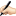 